Чӑваш Республикин Улатӑр муниципалитет округӗн администрацийӗнвӗренӳ пайӗЧувашская Республика Отдел образования администрацииАлатырского муниципального округа 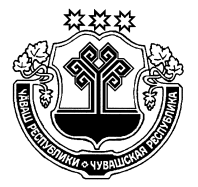 ПРИКАЗ25.03.2024 № 58Улат`р хули                                                                       г. АлатырьОб открытии оздоровительных лагерей  с дневным пребыванием детейВ соответствии с  постановлением  администрации Алатырского муниципального округа  № 149  от  22 .03.2024 года  «Об организации отдыха детей, их оздоровления и занятости в Алатырском муниципального округа в 2024 году», Соглашениями о сотрудничестве по оздоровлению детей, нуждающихся в социальной поддержке, между БУ ЧР «Алатырский центр социального обслуживания населения» Министерства труда и социальной защиты Чувашской Республики и  МБОУ  «Новоайбесинская СОШ», МБОУ «Стемасская ООШ»п р и к а з ы в а ю:1. Открыть  оздоровительные лагеря с дневным пребыванием детей, с организацией двухразового питания (123 рублей на одного ребенка в день), продолжительностью смены 21 день: с 01 июня  по 21 июня 2024 года, на базе следующих общеобразовательных организаций: 2. Директорам общеобразовательных организаций: обеспечить:         - качественную и своевременную подготовку материально-технической базы организаций отдыха детей и их оздоровления, обратив особое внимание на подготовку пищеблоков, систем водоснабжения и водоотведения, санитарно-техническое состояние пищеблоков;         - открытие оздоровительных лагерей с дневным пребыванием осуществлять только в случае отсутствия нарушений нормативных требований, предъявляемых к организации;- комплектование организаций отдыха детей и их оздоровления педагогическими работниками при условии прохождения ими медицинского осмотра, гигиенического обучения, вакцинации их в соответствии с национальным календарем профилактических прививок, от других инфекционных заболеваний по эпидемиологическим показаниям, а также работниками пищеблоков и лицами, имеющими непосредственный контакт с пищевыми продуктами, привитыми дополнительно против дизентерии Зонне, вирусного гепатита А, сдачу анализов на антиген рота-вируса, антиген норо-вируса;-   заключение договора с поставщиками продуктов питания на поставку продуктов в лагеря;- полноценное и рациональное питание детей в соответствии с утвержденными нормами с использованием пищевых продуктов, обогащенных витаминами, микро- и макронутриентами;- создание системы оперативной связи по информированию правоохранительных органов и межведомственной комиссии по организации отдыха, оздоровления и занятости детей в Алатырском муниципальном округе о чрезвычайных ситуациях в организациях отдыха детей;- средствами пожаротушения объекты оздоровления детей и их оздоровления;организовать:- проведение не позднее, чем за две недели до открытия организаций отдыха детей и их оздоровления эпизоотологического обследования, дератизационной, дезинсекционной (в том числе акарицидной) обработки территории, прилегающей к организации отдыха детей и их оздоровления, организациями, занимающимися дезинфекционной деятельностью;- создание надлежащих условий для проведения воспитательной и оздоровительной работы, предусмотрев проведение мероприятий, направленных на профилактику алкоголизма, наркомании, табакокурения, правонарушений, беспризорности и экстремизма;- назначить начальников, воспитателей и других сотрудников   оздоровительных лагерей с дневным пребыванием детей;- провести все подготовительные работы для открытия оздоровительных лагерей с дневным пребыванием детей до 25 мая 2024 года.  3.Начальникам оздоровительных  лагерей с дневным пребыванием детей разработать дополнительные общеразвивающие программы работы данных  лагерей. 4. Контроль за исполнением настоящего приказа оставляю за собой.Начальник отдела  образования                                                                         А.С. Катаев№п/пНаименование общеобразовательного учреждения      Количество детей, чел.   Количество детей, чел.№п/пНаименование общеобразовательного учреждения   по линии муниципального бюджетапо линии бюджета Минтруда и социальной защиты ЧР          МБОУ «Атратская средняя общеобразовательная школа»18МБОУ «Алтышевская  средняя общеобразовательная школа»28МБОУ «Ахматовская средняя общеобразовательная школа»26МБОУ «Кувакинская средняя общеобразовательная школа имени Героя Советского Союза И.М.Ивкина»16МБОУ "Новоайбесинская средняя общеобразовательная школа им. первого Чувашского драматурга Михаила Филипповича Акимова-Аруя"1810МБОУ «Первомайская средняя общеобразовательная школа»166МБОУ  «Сойгинская средняя общеобразовательная школа»277МБОУ «Староайбесинская средняя общеобразовательная школа»268.МБОУ «Стемасская основная общеобразовательная школа» (пос.Восход)10409МБОУ «Стемасская основная общеобразовательная школа» (с.Иваньково-Ленино)1210МБОУ «Чуварлейская средняя общеобразовательная школа имени Героя России Старчкова Александра Ивановича"4511МБОУ «Кирская средняя общеобразовательная школа  имени Героя России летчика-космонавта Н.М. Бударина»38Всего:              330 чел.28050